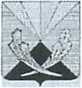 Контрольно-счетная палата муниципального района Челно-Вершинский446840, Самарская область, Челно-Вершинский район, с. Челно-Вершины, ул. Почтовая
,3,тел.: 2-12-53, e-mail: kontrol.ver@mail.ruЗаключение № 3на проект решения Собрания представителей района «О внесении изменений в решение Собрания представителей района «О бюджете муниципального района Челно- Вершинский на 2022 год и плановый период 2023 и 2024 годов»с. Челно-Вершины	25.05.2022г.Заключение по проекту решения Собрания представителей муниципального района Челно-Вершинский «О внесении изменений в решение Собрания представителей муниципального района Челно-Вершинский «О бюджете муниципального района Челно- Вершинский на 2022 год и плановый период 2023 и 2024 годов» 28.12.2021 года № 79 подготовлено в соответствии с Бюджетным кодексом Российской Федерации, Положением с бюджетном устройстве и бюджетном процессе в муниципальном районе Челно-Вершинский, утвержденным постановлением Собрания представителей муниципального района Челно-Вершинский от 31 марта 2021 года № 31, Положением о Контрольно-счетной палате муниципального района Челно-Вершинский, утвержденным решением Собрания представителей муниципального района Челно-Вершинский от 03.12.2021г. № 72.Внесенными изменениями доходы бюджета 2022 года муниципального района уменьшение на 17006,0 тыс. руб. в том числе:Увеличение субвенций- 3269,0 тыс. руб.;Увеличение дотаций в объеме 13647,0 тыс. руб.;Увеличение прочих безвозмездных поступлений в объеме 90,0 тыс. руб.Дефицит бюджета-дефицит бюджета составит 36564,0 тыс. руб.В расходной части увеличение в объеме 17006,0 тыс. руб., соответственно произойдет по разделу«Администрация муниципального района Челно-Вершинский» увеличение на сумму 763,0 тыс., в том числе:На основании Закона Самарской области от 11.03.2022 № 20-ГД увеличены субвенции:-  на исполнение государственных полномочий Самарской области на осуществление деятельности по опеке и попечительству над несовершеннолетними лицами – 129,0 тыс. руб.;- на исполнение государственных полномочий по осуществлению денежных выплат на вознаграждение, причитающееся приемному родителю – 235,0 тыс. руб.;- на реализацию мероприятий по благоустройству сельских территорий – 3 754.0 тыс. рублей.- за счет безвозмездных поступлений от ГазпромтрансгазСамара, комитету по физической культуре и спорту- 90,0 тыс. руб.;- на содержание комитета по физической культуре и спорту- 309,0 тыс. руб.      2.	Комитет по управлению муниципальным имуществом администрации муниципального района Челно-Вершинский увеличение е в объёме – 2436,0 тыс. руб. в том числе:На основании Закона Самарской области от 11.03.2022 № 20-ГД увеличены субвенции:- на исполнение отдельных государственных полномочий Самарской области по обеспечению предоставления жилых помещений детям-сиротам – 2 436,0 тыс. руб.      3.Управление финансами администрации муниципального района Челно- Вершинский Самарской области» увеличение на сумму 13807,0 тыс. руб., в том числе:На основании Закона Самарской области от 11.03.2022 № 20-ГД увеличены субвенции:- на исполнение отдельных государственных полномочий Самарской области по обеспечению отдыха детей в каникулярное время в лагерях с дневным пребыванием детей – 152,0 тыс. руб.;- на осуществление полномочий по обеспечению жильем отдельных категорий граждан (инвалидов) – 317,0 тыс. руб.На основании Постановления Правительства Самарской области от 22.02.2013 №50, приказа Минпромторга Самарской области от 31.03.2022 № 24-п, увеличение расходных обязательств за счет дотации на стимулирование роста налогового потенциала территории муниципального образования в связи с осуществлением нефтедобычи в объеме 13 647 тыс. руб., в том числе:- МАУ "ЦОСМИ" (ремонт кабинетов и приобретение мебели для "Точек роста"-4200,0 тыс. руб.;-Управление финансами (на содержание)- 97,0 тыс. руб.;-Обслуживание муниципального долга"- (-)20.0 тыс. руб.;-МАУ "ЦКР" (проведение праздника "Акатуй")-215,0 тыс. руб.;-Дотации сельским поселениям (Токмакла, Красный Строитель, Челно-Вершины)- 595,0 тыс. руб.;- Софинансирование по областным программам- 8251,0 тыс. руб.Изменение расходной и доходной части бюджета на 2023 годПроектом предлагается увеличение расходной и доходной части бюджета 2023 года на общую сумму 13 951,0 тыс. руб., в т.ч.:1.	на основании Закона Самарской области от 11.03.2022 № 20-ГД увеличены субвенции:-  на исполнение государственных полномочий Самарской области на осуществление деятельности по опеке и попечительству над несовершеннолетними лицами – 129,0 тыс. руб.;- на исполнение государственных полномочий по осуществлению денежных выплат на вознаграждение, причитающееся приемному родителю – 235,0 тыс. руб.;- на исполнение отдельных государственных полномочий Самарской области по обеспечению предоставления жилых помещений детям-сиротам – 13 397,0 тыс. руб.;- на исполнение отдельных государственных полномочий Самарской области по обеспечению отдыха детей в каникулярное время в лагерях с дневным пребыванием детей – 152,0 тыс. руб.; рублей,          2.  за счет прочих безвозмездных поступлений – увеличено софинансирование мероприятия в рамках реализации муниципальной программы «Обеспечение жильем молодых семей» в размере 38,0 тыс. руб.Изменение расходной и доходной части бюджета на 2024 годПроектом предлагается увеличение расходной и доходной части бюджета 2024 года на общую сумму 13 913,0 тыс. руб., в т.ч.:1.на основании Закона Самарской области от 11.03.2022 № 20-ГД увеличены субвенции:-  на исполнение государственных полномочий Самарской области на осуществление деятельности по опеке и попечительству над несовершеннолетними лицами – 129,0 тыс. руб.;- на исполнение государственных полномочий по осуществлению денежных выплат на вознаграждение, причитающееся приемному родителю – 235,0 тыс. руб.;- на исполнение отдельных государственных полномочий Самарской области по обеспечению предоставления жилых помещений детям-сиротам – 13 397,0 тыс. руб.;- на исполнение отдельных государственных полномочий Самарской области по обеспечению отдыха детей в каникулярное время в лагерях с дневным пребыванием детей – 152,0 тыс. руб.Параметры бюджета на 2022 годдоходы- 357 148,0 тыс. руб.расходы- 393 711,0 тыс. руб.Дефицит бюджета – 36 564,0 тыс. руб.Параметры бюджета на 2023 годДоходы – 209 721,0 тыс. руб.Расходы – 209 721,0 тыс. руб.Дефицит – 0 тыс. рублей.Параметры бюджета на 2024 годДоходы – 156 072,0 тыс. руб.Расходы – 156 072,0 тыс. руб.Дефицит – 0 тыс. руб.ПредложенияПредставленный проект Решения «О внесении изменений в Решение Собрания представителей муниципального района Челно-Вершинский «О бюджете муниципального района Челно-Вершинский на 2022 год и плановый период 2023 и 2024 годов» от 28.12.2021 года № 79 соответствует требованиям Бюджетного кодекса Российской Федерации в части соблюдения законодательно установленных параметров бюджета, бюджетной классификации Российской Федерации, принципа сбалансированности бюджета.Контрольно-счетная палата муниципального района Челно-Вершинский считает возможным рассмотреть представленный проект Решения «О внесении изменений в решение Собрания представителей района «О бюджете муниципального района Челно- Вершинский на 2022 год и плановый период 2023 и 2024 годов» на заседании Собрания представителей.Председатель Контрольно-счетной палаты муниципального района Челно-Вершинский